Ханты-Мансийский автономный округ-Югра                                                                     Ханты-Мансийский районМУНИЦИПАЛЬНОЕ ОБРАЗОВАНИЕ                                                                                         СЕЛЬСКОЕ ПОСЕЛЕНИЕ КЕДРОВЫЙ                                        АДМИНИСТРАЦИЯ  СЕЛЬСКОГО   ПОСЕЛЕНИЯР А С П О Р Я Ж Е Н И Еот 04.09.2023                                                                                                №  58-р п.Кедровый                                                                                              О назначении общественных обсуждений                                                                                            по проекту постановления администрации сельского поселения Кедровый «О внесении изменений в постановление администрации сельского поселения Кедровый от 28.12.2022 № 66«Об утверждении правил землепользования и застройки сельского поселения Кедровый» В целях соблюдения прав человека на благоприятные условия жизнедеятельности, прав и законных интересов правообладателей земельных участков и объектов капитального строительства на территории сельского поселения Кедровый, в соответствии со статьей 28 Федерального закона от 06.10.2003 № 131-ФЗ «Об общих принципах организации местного самоуправления в Российской Федерации», статьями 5.1, 24, 31 Градостроительного кодекса Российской Федерации, статьей 7 Федерального закона от 14.03.2022 № 58-ФЗ «О внесении изменений в отдельные законодательные акты Российской Федерации», Законом Ханты-Мансийского автономного округа – Югры от 23.12.2021 № 109-оз «О внесении изменений в статью 8 Закона Ханты-Мансийского автономного округа – Югры «О градостроительной деятельности на территории Ханты-Мансийского автономного округа – Югры», статьей 10 Устава сельского поселения Кедровый:                  1. Назначить общественные обсуждения по проекту постановления администрации сельского поселения Кедровый «О внесении изменений в постановление администрации сельского поселения Кедровыйот 28.12.2022 № 66 «Об утверждении правил землепользования и застройки сельского поселения Кедровый» согласно приложению к настоящему распоряжению.Опубликовать проект на официальном сайте Ханты-Мансийского района в разделе «Сельские поселения»-«Кедровый»-«Нормативно-правовые акты» и разместить на информационных стендах сельского поселения Кедровый.Установить срок проведения публичных слушаний с 12.09.2023 по 27.09.2023.4. Провести экспозицию проекта в здании администрации сельского поселения  Кедровый по адресу: п.Кедровый ул. Ленина, д. 9 а, с 12.09.2023 по 27.09.2023. График посещения экспозиции: с понедельника по четверг с 8:30 до 17:30 часов (с 13:00 до 14:00 часов перерыв), пятница с 8-30 до 12-30.         5. Предложения и замечания по проекту направляются 
в администрацию сельского поселения Кедровый по адресу: п. Кедровый, ул. Ленина, д.9а в письменной форме, а также в форме электронного документа на адрес электронной почты kdr@hmrn.ru с указанием фамилии, имени, отчества (последнее - при наличии), даты рождения, адреса места жительства и контактного номера телефона в срок до 25.09.2023.6. Председатель общественных обсуждений по проекту – глава сельского поселения Кедровый Иванов Сергей Алексеевич, секретарь общественных обсуждений – делопроизводитель администрации сельского поселения Кедровый Камаева Екатерина Владимировна.7. Настоящее распоряжение опубликовать (обнародовать) на информационных стендах сельского поселения Кедровый и разместить на официальном сайте администрации Ханты-Мансийского района раздел «Сельские поселения»-«Кедровый»-«Нормативно-правовые акты».8. Контроль за выполнением распоряжения оставляю за собой. И.о. главы сельского поселения Кедровый                             Л.Н. СерединскаяПриложение                                                                                                                                                     к распоряжению администрации                                                                                                     сельского поселения Кедровый                                                                                                                   от 04.09.2023 № 58-рХанты-Мансийский автономный округ-Югра                                                                         Ханты-Мансийский район                                                                                                        СЕЛЬСКОЕ ПОСЕЛЕНИЕ КЕДРОВЫЙАДМИНИСТРАЦИЯ СЕЛЬСКОГО   ПОСЕЛЕНИЯПОСТАНОВЛЕНИЕот 00.00.2023								    № ПРОЕКТ п. КедровыйО внесении изменений в постановление администрации сельского поселения Кедровыйот 28.12.2022 № 66«Об утверждении правилземлепользования и застройки сельского поселения Кедровый» В целях создания условий для развития территории сельского поселения, эффективного землепользования и застройки, обеспечения прав и законных интересов физических и юридических лиц, в соответствии с Градостроительным кодексом Российской Федерации, Федеральным законом от 06.10.2003 № 131-ФЗ «Об общих принципах организации местного самоуправления в Российской Федерации», в соответствии с Уставом сельского поселения Кедровый, учитывая результаты общественных обсуждений (протокол от ……….., заключение о результатах общественных обсуждений от ………….):        1.  Внести изменения в постановление администрации сельского поселения Кедровый от 28.12.2022 № 66 «Об утверждении Правил землепользования застройки сельского поселения Кедровый», изложив приложение 2 к правилам землепользования и застройки сельского поселения Кедровый в редакции согласно приложению к настоящему постановлению.2. Настоящее постановление вступает в силу после его официального опубликования (обнародования).3. Контроль за выполнением решения оставляю за собой.Глава сельского поселения Кедровый                                                      С.А. ИвановПриложение                                                                                                                                                                к постановлению администрации                                                                                                              сельского поселения Кедровый                                                                                                                            от 04.09.2023 № 58 Приложение 2к правилам землепользования и застройкимуниципального образованиясельское поселение КедровыйКарта градостроительного зонирования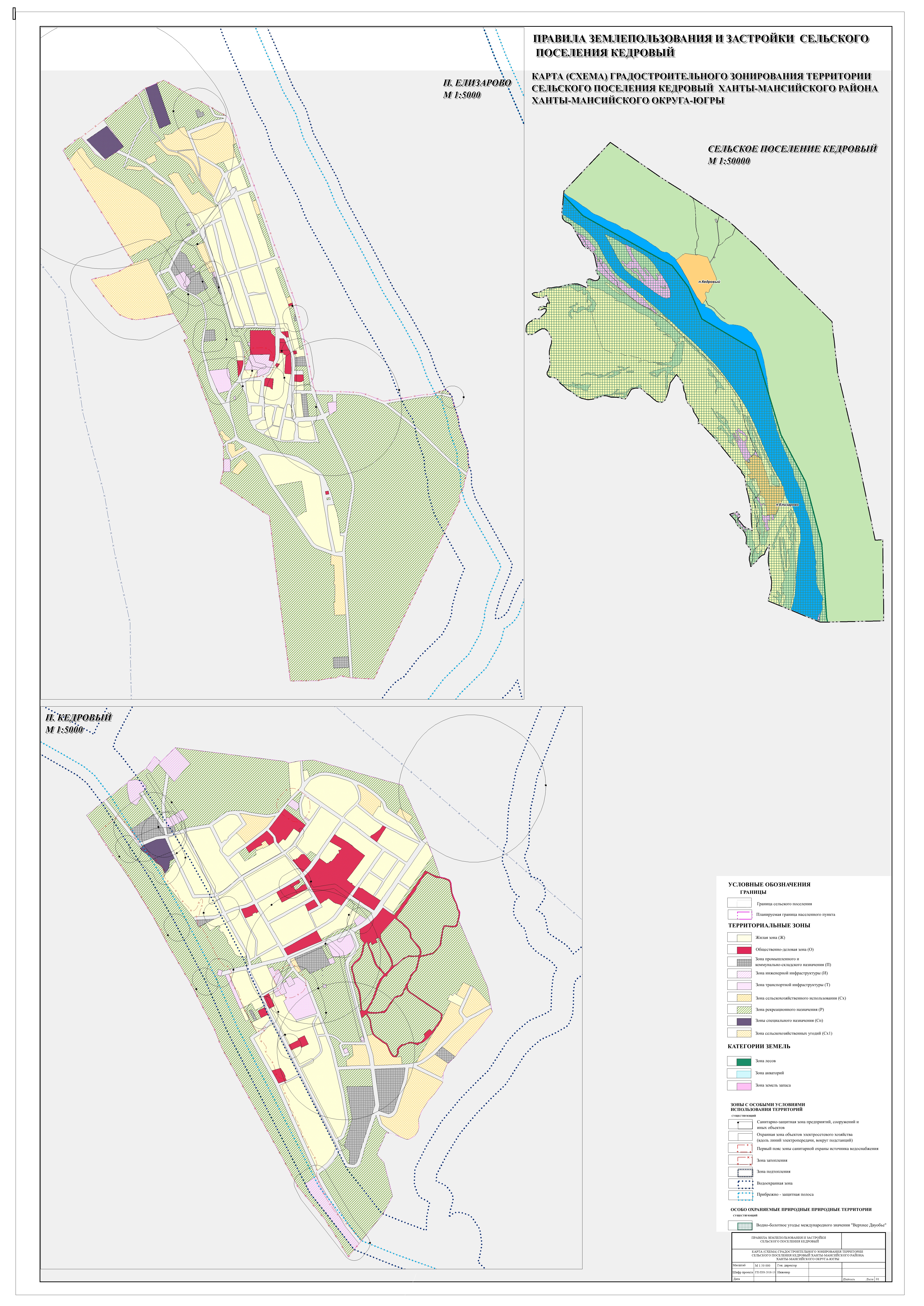 